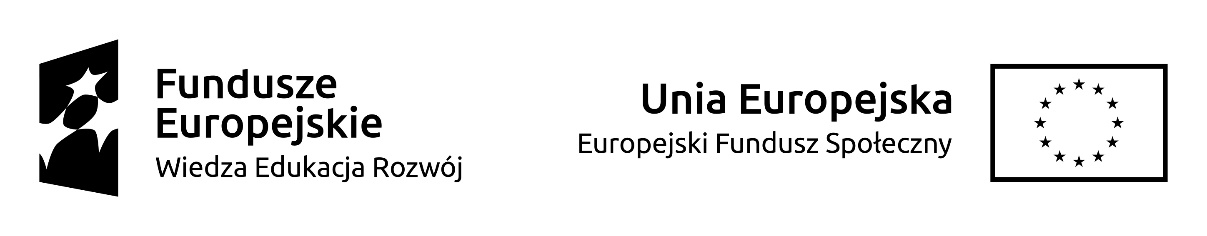 Ogłoszenie nr 19/POWER/2019 z dnia 14 stycznia 2019 r.Akademia Pedagogiki Specjalnej Uczelnią Młodego OdkrywcyOgłoszenie dotyczące poszukiwania Wykonawcy zlecenia - szkolnego koordynatora szkoleńAkademia Pedagogiki Specjalnej im. Marii Grzegorzewskiej w Warszawie w ramach projektu „Akademia Pedagogiki Specjalnej Uczelnią Młodego Odkrywcy”  WND-POWR.03.01.00-00-U081/17-00 (Program Operacyjny Wiedza Edukacja Rozwój 2014-2020 współfinansowany ze środków Europejskiego Funduszu Społecznego) poszukuje wykonawcy usługi polegającej na: koordynowaniu szkoleń dla uczniów klas 2 i 3 na terenie Szkoły Podstawowej nr 4 w Piastowie oraz udzielaniu wsparcia merytorycznego w obszarze pracy projektowej.I. Zadania WykonawcyZadaniem Wykonawcy będzie udzielanie z ramienia szkoły wsparcia merytorycznego uczniom klas 2 i 3 SP podczas pracy nad uczniowskimi projektami edukacyjnymi polegającego na:organizowaniu spotkań prowadzących do przygotowania przez uczniów 3 projektów edukacyjnych i badawczych (20-25 godz. miesięcznie realizowane w ciągu 5 - 6 miesięcy), gromadzeniu niezbędnej dokumentacji i przekazywaniu jej uczelnianemu koordynatorowi,bieżącej analizie pracy projektowej uczniów, w tym przyjmowaniu określonych ról i zadań, wspieraniu działań prowadzących do realizacji projektuorganizowaniu konsultacji indywidualnychkształtowaniu u uczniów umiejętności refleksji nad własnym działaniem i jego skutkami oraz oceny podczas pracy nad projektami edukacyjnymiprzygotowaniu uczniowskich projektów do prezentacji podczas konferencji podsumowującej, przekazywanie ich uczelnianemu koordynatorowi projektu (4 grup po 2- 5 godz.),współpracy z rodzicami w zakresie działań wspierających rozpoznawanie i rozwijanie dziecięcej ciekawości poznawczej, umiejętności pracy badawczej, zainteresowań i zdolności,dbałości o właściwą informację o projekcie Akademia Pedagogiki Specjalnej Uczelnią Młodego Odkrywcy na terenie szkoły.II. Terminy wykonania zleceniaszkoła miejska styczeń – czerwiec.III. Wykonawca musi spełniać następujące warunki: Posiadanie wykształcenia pedagogicznego co najmniej magisterskiegoKompetencje z zakresu pracy z uczniem zdolnymDoświadczenie w pracy dydaktycznejUmiejętność współpracy z nauczycielamiUmiejętność współpracy z rodzicamiZatrudnienie w Szkole Podstawowej uczestniczącej w projekcieIV.  Przy wyborze oferty będą brane pod uwagę:Spełnianie wymienionych w pkt III kryteriów (max 2 pkt za każde kryterium)Proponowana cena (2 pkt)V. Termin i sposób składania ofert Oferty należy przesłać drogą elektroniczną w postaci skanu formularza zgłoszeniowego zawierającego podpisy na adres: malgorzata.jablonowska@gmail.com w terminie do dnia 19 stycznia 2019 r. VI. Wymagane dokumenty i oświadczenia Formularz zgłoszeniowy.VII. Rozstrzygnięcie i zlecenie realizacji zadania O wynikach oceny ofert Oferenci zostaną poinformowani wiadomością wysłaną na wskazany w formularzu zgłoszeniowym adres e-mail. W tym samym terminie Oferentowi, o którym mowa w punkcie VIII zostanie zaproponowane wykonanie zlecenia. VIII. Wybór OferentaZlecenie zostanie powierzone Oferentowi, który uzyska najwyższą łączną liczbę punktów.IX. Zakres wykluczeń z możliwości realizacji zamówienia Z możliwości realizacji zamówienia wyłączone są osoby, które powiązane są z beneficjentem lub osobami upoważnionymi do zaciągania zobowiązań w imieniu beneficjenta, w tym poprzez pozostawanie w związku małżeńskim, w stosunku pokrewieństwa lub powinowactwa w linii prostej, pokrewieństwa lub powinowactwa w linii bocznej do drugiego stopnia lub w stosunku przysposobienia, opieki lub kurateli.